Supplier- Add A New Supplier in CAPPSSuppliers > Supplier Information > Add/Update > Supplier

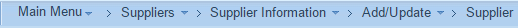 Tab: Add a New Value
Enter:  SetIDEnter:  Supplier ID (Must be a valid TINS number)Enter:  Persistence (should always be “Regular”)
Click:  Add

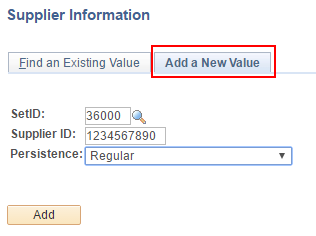 Tab: Identifying Information
Enter: Supplier Name, Supplier Short NameVerify:  Classification is “Outside Party”Verify:  Persistence is “Regular”Verify:  “Open for Ordering” box is checked on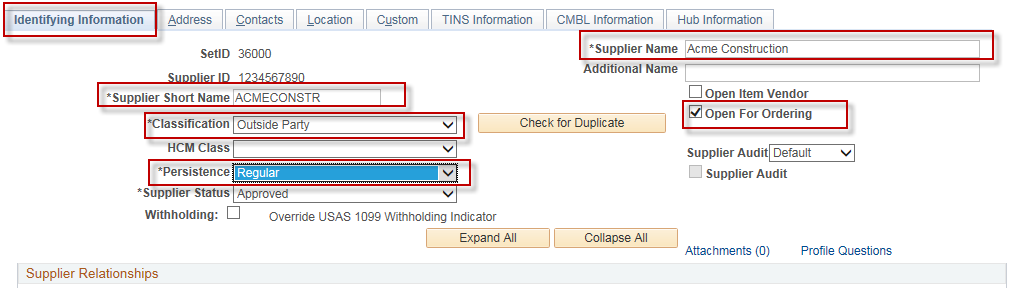 Tab: Address
Enter: Description (Optional), Address 1, City, Postal (Zip), State

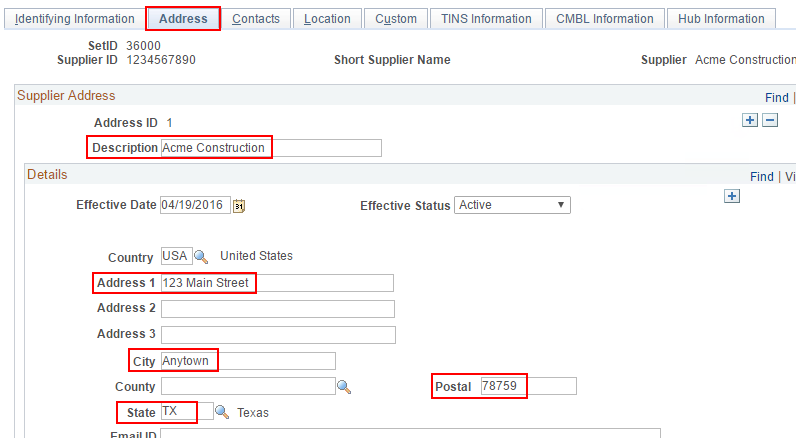 Tab: Location
Enter: Location (Mailcode), DescriptionVerify:  Address box is populated with “1”Verify: Default box is checked on.

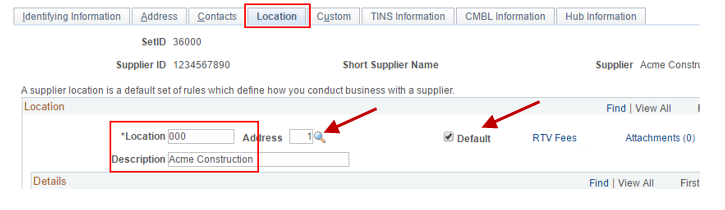 Tab: TINS Information
Enter: In the Vendor Ownership Information section, enter Ownership Type and other required fields as required by Ownership Type
In the “Vendor Location Information” section, enter Location Name (name that will be displayed on the printed Voucher).      
    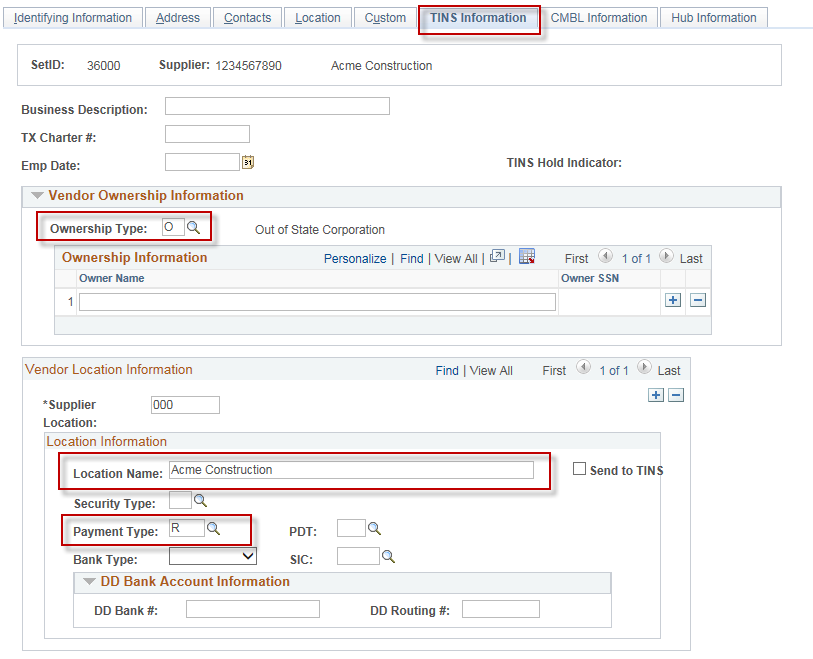 Click: Save.  